Муниципальное дошкольное образовательное учреждение«Детский сад №109»Принята:                                                                                                                             Утверждено:на педагогическом совете                                     Заведующий МДОУ МДОУ "Детский сад №109" 25.05.2022 года                                                    _____________________________Н.С. Усанина                                                          Протокол № 3                                                                          Приказ № 02.02/48 от 25.05.2022 года  Дополнительная общеобразовательная    общеразвивающая   программа«Юные шахматисты»для детей 5-7 летСрок реализации: 2 года Автор: Бочагова Наталья Николаевнавоспитатель первой квалификационной категорииМДОУ «Детский сад № 109»2022 г.I.Пояснительная записка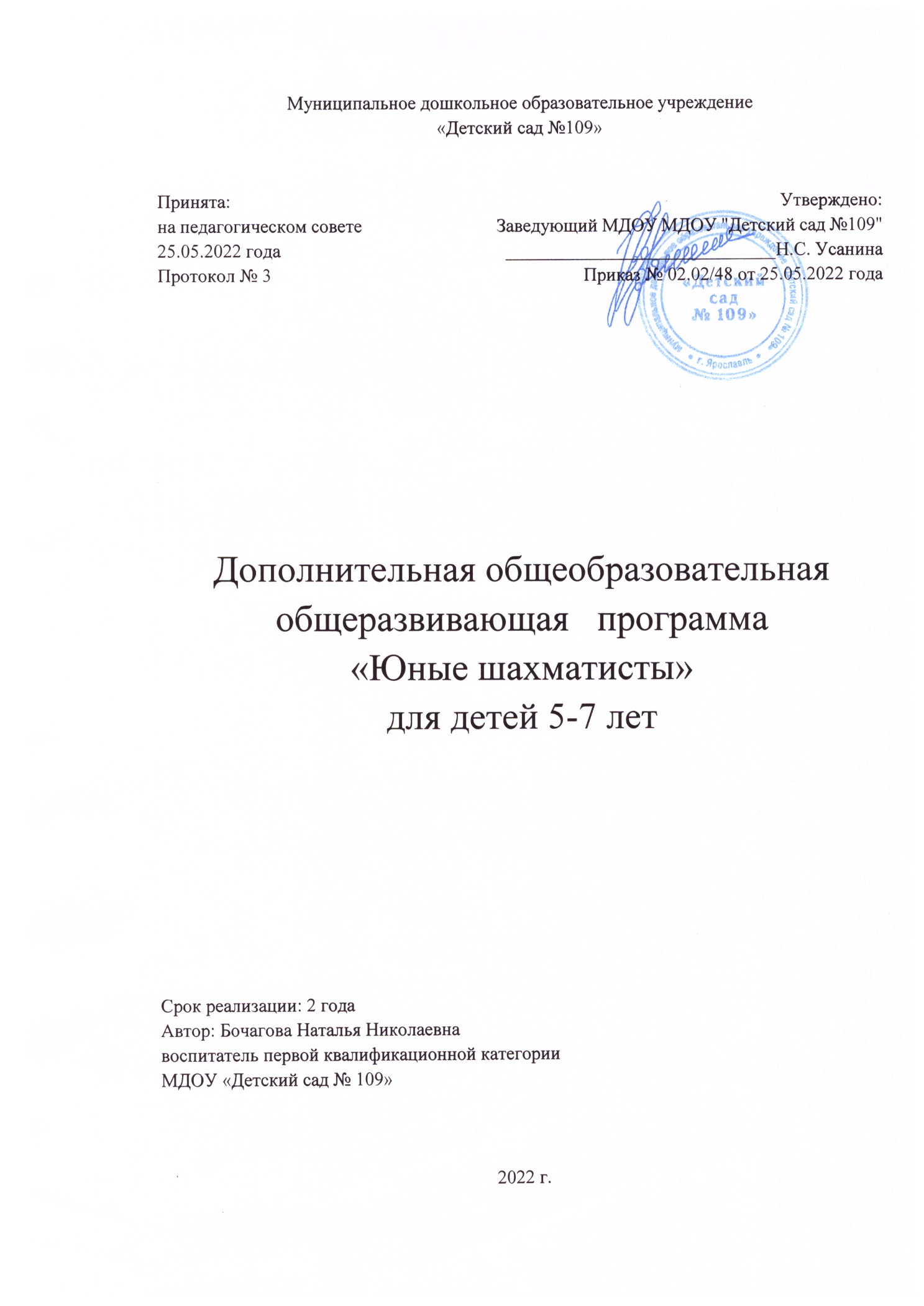 Нормативно-правовая основа для разработки программыДополнительная образовательная программа разработана в соответствии с:Федеральным Законом «Об образовании в Российской Федерации» №273-ФЗ от 29.12.2012, ФЗ №185 от 02.07.2013;Федерального образовательного стандарта Дошкольного образования;Санитарно-эпидемиологических правил и нормативов СанПиН 2.4.2.2821- 10;Приказом департамента образования Ярославской области № 47-нп от 27.12.2019 «О внесении изменений в приказ департамента образования Ярославской области» (п.14, п.17)Актуальность программыАктуальность программы определяется современными требованиями, связанными с развитием интеллекта ребёнка дошкольного возраста, обучением детей основам шахматной игры, способствующей в большей степени развитию всех психических процессов: вниманию, памяти, всех форм мышления, а также развитию воображения и творчества, формированию таких важнейших качеств личности, как усидчивость, целеустремленность, самостоятельность в принятии решения.Образовательная программа «Юные шахматисты» разработана на основе программы И.Г. Сухина «Шахматы – школе». Программа максимально проста и доступна дошкольникам. Игровая деятельность на занятиях, использование приема обыгрывания заданий, создание игровых ситуаций, использование шахматных дидактических игр и пособий помогает дошкольникам освоить игру в шахматы.Педагогическая целесообразность создания данной образовательной программы обусловлена наличием у детей стремления к всевозможным играм и состязаниям, связанным с некими переживаниями, новыми ситуациями, преодолением трудностей, достижением успеха. Удовлетворению перечисленных потребностей в полной мере может содействовать игра в шахматы. «Шахматные баталии» используются также для решения педагогических задач. Во-первых, соревнования связаны с преодолением своих страхов (неуверенности в собственных силах, как умственных, так и физических и т.п.), что позволяет корректировать волевую сферу детей. Во-вторых, игра предусматривает работу в команде и активное коммуникативное взаимодействие участников, что дает возможность формировать у детей навыки делового общения. В-третьих, игра предполагает острые эмоциональные переживания участников и позволяет педагогически воздействовать на сферу само регуляции детей. Цель программы: - создание условий для личностного и интеллектуального развития детей старшего и подготовительного дошкольного возраста посредством ознакомления игры в шахматы. Задачи: Образовательные: - формировать устойчивый интерес малышей к игре в шахматы; - способствовать освоению детьми основных шахматных понятий, терминов; - познакомить с правилами поведения партеров во время шахматной игры, учить детей во время шахматной партии действовать в соответствие с этими правилами; - учить детей взаимодействию между фигурами в процессе выполнения игровых заданий, а также умению применять полученные знания о шахматных фигурах в процессе игры; - содействовать активному использованию полученных знаний в процессе игровой практики за шахматной доской; - учить ориентироваться на плоскости, обогащать детскую фантазию. Развивающие: - развивать умение сравнивать, выявлять и устанавливать простейшие связи и отношения, самостоятельно решать и объяснять ход решения учебной задачи; - развивать все сферы мышления, память, внимание, наблюдательность, воображение; - способствовать активизации мыслительной деятельности дошкольника; - приобщать ребенка к самостоятельному решению логических задач; - формировать мотивацию к познанию и творчеству; - создать условия для формирования и развития ключевых компетенций дошкольников (коммуникативных, интеллектуальных, социальных). Воспитательные: - воспитывать, усидчивость, целеустремленность, волю, организованность, уверенность в своих силах, самостоятельность в принятии решений.Принципы реализации программы: - принцип развивающей деятельности: игра не ради игры, а с целью развития личности каждого участника и всего коллектива в целом; - принцип активной включенности каждого ребенка в игровое действие, а не пассивное созерцание со стороны; - принцип доступности, последовательности и системности изложения программного материала; - принцип психологической комфортности - создание образовательной среды, обеспечивающей снятие всех стрессообразующих факторов учебного процесса; - принцип минимакса - обеспечивается возможность продвижения каждого ребенка своим темпом; - принцип целостного представления о мире - при введении нового знания раскрывается его взаимосвязь с предметами и явлениями окружающего мира; - принцип вариативности - у детей формируется умение осуществлять собственный выбор и им систематически предоставляется возможность выбора; - принцип творчества - процесс обучения сориентирован на приобретение детьми собственного опыта творческой деятельности. Изложенные выше принципы интегрируют современные научные взгляды об основах организации развивающего обучения, и обеспечивают решение задач интеллектуального и личностного развития. Это позволяет рассчитывать на проявление у детей устойчивого интереса к занятиям шахматами, появление умений выстраивать внутренний план действий, развивать пространственное воображение, целеустремленность, настойчивость в достижении цели, учит принимать самостоятельные решения и нести ответственность за них.Категория обучающихся:Данная дополнительная образовательная программа рассчитана на детей в возрасте от 5 до7 лет.Количество обучающихся:Предполагаемая наполняемость групп 8-12 человек.Продолжительность обучения:Продолжительность реализации программы – 7 месяцев (период с октября по апрель включительно, 28 часов в год).Занятия проводятся 4 раза в месяц, 1 занятие в неделю.Продолжительность занятия: 25-30 минут.Место реализации образовательной программы:МДОУ «Детский сад № 109»Условия реализации программыОрганизационные условия:Реализация программы осуществляется за рамками основной образовательной программы ДОУ адаптированной образовательной программы ДОУ на платной основе в форме дополнительного образования. Занятия проводятся 1 раз в неделю во второй половине дня.Материально-технические условия реализации программы:- наличие учебного кабинета;- наличие мебели соответствующей высоты и конфигурации;- демонстрационная настенная магнитная доска с комплектами шахматных фигур;- необходимое количество шахматных комплектов;- технические средства обучения: компьютер, принтер;- шахматные часы.Кадровое обеспечение:Воспитатель: Бочагова Наталья Николаевна, первая квалификационная категория; педагогический стаж 14 лет.Методическое обеспечение программы:Технологии:-Игровая- Информационно коммуникативная технологияМетоды и приемы- Словесный метод (беседы, загадки, использование образцов педагога)- Информационно-рецептивный метод (рассматривание иллюстраций, показ педагога, объяснения)- Репродуктивный метод (самостоятельная деятельность на занятиях)- Исследовательский методII. Учебный планПрограмма рассчитана на 2 года обучения.  Всего 56 занятий. Всего 56 часов.Продолжительность одного занятия 25-30 минут (в соответствии с возрастом), что составляет 1 академический час.1 год – 28 часов (1 раз в неделю по 1 часу)2 год – 28 часов (1 раз в неделю по 1 часу)Первый год обученияВторой год обученияКалендарно-тематический график «Юные шахматисты»Первый год обученияВторой год обученияIII. Перспективный план по программе «Юные шахматисты»Первый год обучения (28 часов)Второй год обучения (28 часов)IV. Ожидаемые результатыПланируемые результаты освоения программы«Юные шахматисты»К концу первого года обучения учащийся: - имеет представление о шахматной доске;- правильно размещает доску между партнерами;-ориентируется на шахматной доске;-различает и называет шахматные фигуры;-правильно расставляет шахматные фигуры на шахматной доске в начальное положение перед партией;-умеет играть каждой фигурой в отдельности и в совокупности с другими фигурами;-имеет представление об элементарных правилах игры в шахматы;-умеет перемещать фигуры по горизонтали, вертикали, диагонали;-знает правила хода, взятие каждой фигуры;-владеет основными шахматными терминами;- умеет делать рокировку;- умеет объявлять шах;-умеет ставить мат;- умеет решать задачи на мат в один ход.К концу второго учебного года учащийся:- определяет ценность шахматных фигур, сравнительную силу фигур;- владеет основными тактическими приемами; - знает, что означают следующие термины: дебют, миттельшпиль, эндшпиль;-умеет матовать одинокого короля двумя ладьями, ферзем и ладьей, королем и ферзем, королем и ладьей;-проводит элементарные шахматные комбинации;- решает простейшие шахматные задачи в 1-2 хода;- разыгрывает шахматную партию от начала до конца с соблюдением всех правил игры.Критерии оценки уровня знаний и умений детей по программе первого года обучения:2 (Высокий): Ребенок имеет представление о шахматной доске, истории шахмат. Умеет пользоваться линейкой и тетрадью в клеточку. Умеет быстро и правильно находить поля, вертикали и диагонали, показывая и называя их вслух. Знает, различает и называет шахматные фигуры. Знает ходы шахматных фигур и их отличия. Имеет понятие о приёмах взятия фигур. У ребёнка развита познавательная активность, логическое мышление, воображение. Развито зрительное восприятие, внимание, мелкая моторика рук. Умеет планировать свои действия, обдумывать их, рассуждать, искать правильный ответ. Развита ловкость и смекалка, ориентировка в пространстве1 (Средний): Ребенок имеет представление о шахматной доске, истории шахмат. Допускает ошибки при поиске шахматных полей, вертикалей и диагоналей, показывая и называя их вслух. Путает название шахматных фигур, ходы шахматных фигур и их отличия. Путает понятия «равно», «неравно», «больше», «меньше».0 (Низкий): ребенок не умеет быстро и правильно находить поля, вертикали и диагонали, показывать и называть их вслух. Не знает, не различает и не называет шахматные фигуры. Не знает ходов шахматных фигур и их отличия.Дидактический инструментарий для оценки уровня знаний и умений детей по программе второго года обучения:Участие обучающихся в соревнованиях на уровне образовательной организации, города, региона так же является одним из показателей результативности занятий по программе дополнительного образования.Задание 1 «Олимпиада»Цель: Оценить умение читать и анализировать маты на последней горизонтали. Инструкция: Ребёнку предлагают рассмотреть диаграмму с задачей на тему Маты на последней горизонтали и предложить определить хватит ли сил белым поставить мат чёрным.0 (Низкий уровень) – ребёнок не может определить смогут ли белые поставить мат чёрным.1 (Средний уровень) – ребёнок с помощью наводящих вопросов определяет, смогут ли чёрные поставить мат белым2 (Высокий уровень) – ребёнок самостоятельно определяет хватит ли сил белым, чтобы поставить мат.Задание 2 «Зоркий глаз, острый ум»Цель: Выявить умение разбирать защиты на последней горизонтали.Инструкция: Работа с диаграммами. Детям предлагается рассмотреть диаграмму по теме «Защиты на последней горизонтали» и определить полезную или бесполезную защиту выставляют чёрные.Если ребёнок затрудняется предложить рассмотреть все фигуры нападающие и защищающие, назвать их и определить полезный или бесполезный заслон у чёрных.0 (Низкий уровень) – отказывается разбирать защиты на последней горизонтали.1 (Средний уровень) - разбирает защиты на последней горизонтали с помощью наводящих вопросов со стороны взрослого.2 (Высокий уровень) - выполняет решение на уровне элементарного, практического умения.Задание 3 «Лисичка»Цель: Определить умение отвлекать защиту на последней горизонтали.Инструкция: Работа с диаграммой. Рассмотрев диаграмму и назвав фигуры защиты и нападения, ребёнок даёт ответ как отвлечь защиту на последней горизонтали и поставить шах и мат.0 (Низкий уровень) - ребёнок проговаривает только то, что изображено на диаграмме, но не умеет строить отвлечение.1 (Средний уровень) - с помощью наводящих вопросов ребёнок пытается отвлекать защиту.2 (Высокий уровень) – умеет отвлечь защиту на последней горизонтали.Задание 4 «Боец»Цель: Выявить умение планировать атаки на пешечное прикрытие короля.Инструкция: Работа с диаграммой. Рассмотрев на диаграмме ситуацию, ребёнок планирует атаку на пешечное прикрытие короля.0 (Низкий уровень) - ребёнок не умеет планировать атаки на пешечное прикрытие короля.2 (Средний уровень) – Не всегда удачно планирует атаки на пешечное прикрытие короля.          3 (Высокий уровень) - Выполняет атаки на уровне элементарного практического умения.Список используемой литературы1. Сухин И.Г. Волшебные фигуры, или Шахматы для детей 2–5 лет. – М.: Новая школа, 1994.2. Сухин И.Г. Приключения в Шахматной стране. – М.: Педагогика, 1991.3. Сухин И.Г. Удивительные приключения в Шахматной стране. – М.: Поматур, 2000.4. Сухин И.Г. Шахматы для самых маленьких. – М.: Астрель, АСТ, 2000.5. Сухин И.Г. Шахматы, первый год, или Там клетки черно-белые чудес и тайн полны. – Обнинск: Духовное возрождение, 1998.6. Сухин И.Г. Шахматы, первый год, или Учусь и учу. Пособие для учителя. – Обнинск: Духовное возрождение, 2011.7. Сухин И.Г. Шахматы, второй год, или Играем и выигрываем: учебник для начальной школы, первый год обучения. В 2-х частях. 3-е изд. – Обнинск: Духовное возрождение, 2009. – 80с., ил8. Весела И. Шахматный букварь. – М.: Просвещение, 1983. 9. Гончаров В. Некоторые актуальные вопросы обучения дошкольника шахматной игре. – М.: ГЦОЛИФК, 1984. 10. Сухин И.Г. Волшебный шахматный мешочек. – Испания: Издательский центр Маркота. Международная шахматная Академия Г. Каспарова, 1992. 11. Сухин И.Г. Удивительные приключения в Шахматной стране. – М.: Поматур, 2000.№Тема разделаВсего часовТеорияПрактика1Шахматная доска3122Шахматные фигуры162143Основные шахматные определения7254Шахматная партия115Итоговое занятие11Итого:28№Тема разделаВсего часовТеорияПрактика1Повторение пройденного материала2112Краткая история шахмат113Ценность шахматных фигур114Техника матования одинокого короля2115Достижение мата без жертвы материала3126Шахматные комбинации154117Решение шахматных задач118Итоговые занятия312Итого:28Тема занятияКол-во часов1Шахматная доска32Шахматные фигуры. Знакомство. 13Начальное положение.14Ладья25Слон26Ладья против слона17Ферзь28Конь29Пешка310Король211Шах212Мат313Ничья, пат114Рокировка115Шахматная партия116Итоговое занятие1Итого:28Тема занятияКол-во часов1Повторение пройденного материала22Краткая история шахмат13Ценность шахматных фигур14Техника матования одинокого короля25Достижение мата без жертвы материала36Матовые комбинации67Комбинации, ведущие к достижению материального перевеса58Комбинации для достижения ничьей29Дебют210Решение шахматных задач111Повторение программного материала111Педагогический мониторинг112Шахматный турнир1Итого:28Октябрь (4 часа)Октябрь (4 часа)Октябрь (4 часа)Октябрь (4 часа)Октябрь (4 часа)Октябрь (4 часа)№тематемазадачисодержаниеКоличество часов1Шахматная доска.Шахматная доска.Знакомство с шахматной доской. Белые и черные поля.Рождение, история развития шахмат. Знакомство с шахматной доской. Белые и черные поля. Чередование белых и черных полей на шахматной доске. Шахматная доска и шахматные поля квадратные.1 час2Шахматная доска.Шахматная доска.Объяснить, что линии бывают вертикальные и горизонтальные; расположение доски между партнерами.Расположение доски между партнерами. Горизонтальная линия. Количество полей и горизонталей на доске. Вертикальная линия. Количество полей в вертикали. Чередование белых и черных полей в горизонтали и вертикали. Дидактические игры и задания: "Горизонталь", "Вертикаль".1 час3Шахматная доска.Шахматная доска.Знакомство с центром доски – четыре поля в середине шахматной доски, диагональю.Диагональ. Отличие диагонали от вертикали. Количество полей в диагонали. Большая белая и большая черная диагонали. Короткие диагонали. Дидактические игры и задания: "Горизонталь", "Вертикаль", "Диагональ".1 час4Шахматные фигуры.Шахматные фигуры.Знакомство с шахматными фигурами. Учить детей запоминать, как называется каждая из фигур. Учить уметь отличать одни фигуры от других по форме и цвету.Знакомство с шахматными фигурами. Дидактические игры и задания: "Волшебный мешочек", "Угадайка", "Секретная фигура", "Что общего?", "Большая и маленькая". 1 часНоябрь (4 часа)Ноябрь (4 часа)Ноябрь (4 часа)Ноябрь (4 часа)Ноябрь (4 часа)Ноябрь (4 часа)5Начальное положениеНачальное положениеУчить правильно, располагать фигуры перед партией.Расположение каждой из фигур в начальной позиции; правило "ферзь любит свой цвет"; связь между горизонталями, вертикалями, диагоналями и начальной расстановкой фигур. Дидактические игры и задания: "Мешочек", "Да и нет", "Мяч". 1 час6Ладья Ладья Освоить ход ладьи.Знакомство с ладьей. Место ладьи в начальном положении. Ход и взятие ладьи.Дидактические игры и задания: "Игра на уничтожение", "Один в поле воин", "Лабиринт", "Перехитри часовых", "Сними часовых", "Кратчайший путь".1 час7ЛадьяЛадьяПродолжать осваивать ход ладьи.Ход ладьи. Взятие. Дидактические задания "Захват контрольного поля", "Защита контрольного поля", "Атака неприятельской фигуры", "Двойной удар", "Взятие", "Защита", "Ограничение подвижности".1 час8Слон Слон Освоить ход слона. Научить детей, что очень важно, чтобы слон точно передвигался наискосок. Учить, что по белым полям передвигаются белопольные слоны, а по черным клеткам ходят чернопольные слоны.Знакомство со слоном. Место слона в начальном положении. Ход слона, взятие. Белопольные и чернопольные слоны. Легкая и тяжелая фигура. Дидактические игры и задания: "Игра на уничтожение", "Один в поле воин", "Лабиринт", "Перехитри часовых", "Сними часовых", "Кратчайший путь".1 часДекабрь (5 часов)Декабрь (5 часов)Декабрь (5 часов)Декабрь (5 часов)Декабрь (5 часов)Декабрь (5 часов)9СлонСлонПродолжать осваивать ход слона.Ход слона, взятие. Дидактические задания "Захват контрольного поля", "Защита контрольного поля", "Атака неприятельской фигуры", "Двойной удар", "Взятие", "Защита", "Ограничение подвижности".1 час10Ладья против слонаЛадья против слонаОсвоить борьбу с разнохарактерными фигурами. Учиться нападать на фигуру партнера, ограничивать ее подвижность, уводить из-под боя свою фигуру, занимать по возможности центральные поля, на которых сила ладьи и слона возрастает.Ладья против слона, две ладьи против слона, ладья против двух слонов, две ладьи против двух слонов.1 час11Ферзь Ферзь Освоить ход ферзя, научить детей сражаться самыми сильными шахматными фигурами – ферзями. При аккуратной игре этот поединок завершиться вничью.Знакомство с ферзем. Место ферзя в начальном положении. Ход ферзя, взятие. Ферзь – тяжелая фигура. Ферзь против ферзяДидактическая игра «Игра на уничтожение».1 час12Ферзь против ладьи и слонаФерзь против ладьи и слонаУчить детей играть ферзем против ладьи, ладьей против ферзя, ферзем против слона, слоном против ферзя на шахматной доске «восемь полей на восемь».Ферзь против ладьи и слона.Дидактические задания "Захват контрольного поля", "Защита контрольного поля", "Атака неприятельской фигуры", "Двойной удар", "Взятие", "Защита", "Ограничение подвижности".1 час13КоньКоньОбучить детей ходу коня; учить ребенка играть конем против коня.Знакомство с конем. Место коня в начальном положении. Ход коня, взятие. Конь против коня, два коня против одного, один конь против двух, два коня против двух. Дидактические игры и задания: "Игра на уничтожение", "Один в поле воин", "Лабиринт", "Перехитри часовых", "Сними часовых", "Кратчайший путь".1 часЯнварь (3 часа)Январь (3 часа)Январь (3 часа)Январь (3 часа)Январь (3 часа)Январь (3 часа)14Конь против ферзя, ладьи, слона.Конь против ферзя, ладьи, слона.Учить детей играть конем против ферзя, ладьи, слона.Конь против ферзя, ладьи, слона, сложные положения.Дидактическая игра «Игра на уничтожение».1 час15ПешкаПешкаОбучить детей ходу пешки; Учить детей, что пешки ходят по вертикали, а бьют по диагонали.Знакомство с пешкой. Место пешки в начальном положении. Особенности пешки. Пешечные заповеди.  Пешка против пешки, две пешки против одной, одна пешка против двух, две пешки против двух, многопешечные положения. Правила шахматной игры.Дидактические игры «Пешечная эстафета», «Знатоки шахмат», «Игра на уничтожение».1 час16Превращение пешкиНаучить детей как можно пешку превратить в другую фигуру; объяснить, что ферзь – самая сильная фигура, поэтому чаще всего выгоднее превращать пешку именно в ферзя.Научить детей как можно пешку превратить в другую фигуру; объяснить, что ферзь – самая сильная фигура, поэтому чаще всего выгоднее превращать пешку именно в ферзя.Превращение пешки в ферзя.1 часФевраль (4 часа)Февраль (4 часа)Февраль (4 часа)Февраль (4 часа)Февраль (4 часа)Февраль (4 часа)17Пешка против ферзя, ладьи, коня, слона.Освоить борьбу с разнохарактерными фигурами.Учить детей играть пешкой против ферзя, ладьи, коня, слона.Освоить борьбу с разнохарактерными фигурами.Учить детей играть пешкой против ферзя, ладьи, коня, слона.Пешка против ферзя, ладьи, слона, коня, сложные положения.Дидактическая игра «Игра на уничтожение».1 час18Король.Обучить детей ходу короля.Учить детей, что королей в шахматах не бьют, но под бой их ставить нельзя.Обучить детей ходу короля.Учить детей, что королей в шахматах не бьют, но под бой их ставить нельзя.Знакомство с королем. Место короля в начальном положении. Ход короля, взятие. 1 час19Король против других фигур.Продолжать обучать детей ходу короля против других фигур.Продолжать обучать детей ходу короля против других фигур.Король против ферзя, король против ладьи, король против слона, король против коня, король против пешки.1 час20Шах.Научить детей, что шах – важное шахматное понятие. Если одна из фигур напала на неприятельского короля – это шах. Если короля атакуют одновременно две фигуры – это двойной шах. Учить, что в шахматах надо своего короля беречь. А если королю дали шах, надо спасать его из-под боя…Научить детей, что шах – важное шахматное понятие. Если одна из фигур напала на неприятельского короля – это шах. Если короля атакуют одновременно две фигуры – это двойной шах. Учить, что в шахматах надо своего короля беречь. А если королю дали шах, надо спасать его из-под боя…Знакомство с шахматным понятием «шах».1 часМарт (4 часа)Март (4 часа)Март (4 часа)Март (4 часа)Март (4 часа)Март (4 часа)21Шах Учить детей ставить открытый и двойной шах. Учить детей из нескольких вариантов шаха выбирать лучший.Учить детей ставить открытый и двойной шах. Учить детей из нескольких вариантов шаха выбирать лучший.Открытый и двойной шах.Дидактические игры и задания: "Шах или не шах", "Дай шах", "Пять шахов", "Защита от шаха". 1 час22Мат Объяснить детям, что достижение мата – вот главная цель шахматной партии. Тот, кому поставили мат – проиграл.Объяснить детям, что достижение мата – вот главная цель шахматной партии. Тот, кому поставили мат – проиграл.Знакомство с понятием «мат».1 час23Мат Научить ребенка ставить мат в один ход ферзем, ладьей и слоном.Научить ребенка ставить мат в один ход ферзем, ладьей и слоном.Мат в один ход. Простые примеры.Дидактическая игра: "Мат или не мат". 1 час24МатНаучить ребенка ставить мат в один ход с большим числом шахматных фигур.Научить ребенка ставить мат в один ход с большим числом шахматных фигур.Мат в один ход. Сложные примеры.1 часАпрель (4 часа)Апрель (4 часа)Апрель (4 часа)Апрель (4 часа)Апрель (4 часа)Апрель (4 часа)25Ничья, пат Учить детей анализировать положение фигур на шахматной доске.Учить детей отличать пат от мата. Учить детей разным вариантам ничьей.Учить детей анализировать положение фигур на шахматной доске.Учить детей отличать пат от мата. Учить детей разным вариантам ничьей.Отличие пата от мата. Варианты ничьей.1 час26Рокировка Познакомить детей с понятием, правилами и видами рокировки (длинная и короткая).Познакомить детей с понятием, правилами и видами рокировки (длинная и короткая).Понятие рокировки. Длинная и короткая рокировка. Три правила рокировки.1 час27Шахматная партия Научить детей расставлять фигуры в начальное положение. Познакомить с принципами разыгрывание дебюта. Упражнять в умение играть всеми фигурами из начального положения.Научить детей расставлять фигуры в начальное положение. Познакомить с принципами разыгрывание дебюта. Упражнять в умение играть всеми фигурами из начального положения.Расстановка фигур в начальное положение. Игра всеми фигурами из начального положения.1 час28Развлечение «Праздник в Шахматном королевстве»Закрепить полученные знания по программеЗакрепить полученные знания по программеИнтегрированное занятие с использованием мультимедийной презентации1 часОктябрь (4 часа)Октябрь (4 часа)Октябрь (4 часа)Октябрь (4 часа)Октябрь (4 часа)Октябрь (4 часа)№тематемазадачисодержаниеКоличество часов1Повторение пройденного материалаПовторение пройденного материалаЗакрепить изученный ранее материал (1й год обучения)Поля, горизонталь, вертикаль, диагональ, центр. Ходы шахматных фигур. Шах, мат, пат. Начальное положение.1 час2Повторение пройденного материалаПовторение пройденного материалаЗакрепить изученный ранее материалРокировка. Взятие на проходе. Превращение пешки. Варианты ничьей.1 час3Краткая история шахматКраткая история шахматЗнакомство с историей шахматной игры. Шахматная игра в разных странах мира.Рождение шахмат. От чатуранги к шатранджу. Шахматы проникают в Европу. Чемпионы мира по шахматам.  1 час4Ценность шахматных фигурЦенность шахматных фигурЗнакомство с понятием «ценность фигур».Формировать умение правильно оценивать фигурыЦенность фигур. Сравнительная сила фигур. Достижение материального перевеса. Способы защиты.Дидактические игры: “Кто сильнее”, “Обе армии равны”1 часНоябрь (5 часов)Ноябрь (5 часов)Ноябрь (5 часов)Ноябрь (5 часов)Ноябрь (5 часов)Ноябрь (5 часов)5Техника матования одинокого короля.Техника матования одинокого короля. Учить ставить противнику мат несколькими фигурами.Две ладьи против короля. Ферзь и ладья против короля.Дидактические игры: “Шах или мат”, “Мат или пат”, “Мат в один ход”, “На крайнюю линию”, “В угол”, “Ограниченный король”. 1 час6Техника матования одинокого короля.Техника матования одинокого короля.Учить ставить противнику мат несколькими фигурами.Король и ферзь против короля. Король и ладья против короля.Дидактические игры: “Шах или мат”, “На крайнюю линию”, “В угол”, “Ограниченный король”.1 час7Достижение мата без жертвы материалаДостижение мата без жертвы материалаУчить ставить мат, сохранив свои фигуры.Учебные положения на мат в два хода в эндшпиле (в конце игры). Цугцванг. Защита от мата.Дидактические игры и задания: “Объяви мат в два хода”, “Защитись от мата”.1 час8Достижение мата без жертвы материала Достижение мата без жертвы материала Учить ставить мат, сохранив свои фигуры.Учебные положения на мат в два хода в миттельшпиле.Дидактические игры и задания: “Объяви мат в два хода”, “Защитись от мата”.1 час9.Достижение мата без жертвы материалаДостижение мата без жертвы материалаУчить ставить мат в два хода в дебюте.Учебные положения на мат в два хода в дебюте.Дидактические игры и задания: “Объяви мат в два хода”, “Защитись от мата”.1 часДекабрь (4 часа)Декабрь (4 часа)Декабрь (4 часа)Декабрь (4 часа)Декабрь (4 часа)Декабрь (4 часа)10Шахматные комбинации. Матовая комбинация.Шахматные комбинации. Матовая комбинация.Формировать первичные представления о том, что должен знать игрок, чтобы уверенно разбираться в партии, чувствовать себя спокойно во время игрыМатовая комбинация разрушения королевского прикрытия. Дидактические игры: “Объяви мат в два хода”. 1 час11Матовая комбинацияМатовая комбинацияПознакомить с тактическим приемом – отвлечение фигуры, при котором, фигура, вынужденная перейти на другое поле, перестает выполнять какие-либо важные функции.Матовая комбинация. Тема отвлечения.Дидактические игры: “Объяви мат в два хода”. Игровая практика.1 час12Матовая комбинация.Матовая комбинация.Познакомить с тактическим приемом – завлечение, при котором нужно завлечь фигуру соперника на неудачное поле.Матовая комбинация. Тема завлечения.Дидактические игры: “Объяви мат в два хода”. Игровая практика.1 час13Матовая комбинация.Матовая комбинация.Познакомить с тактическим приемом – блокировка, с помощью которого заставляют фигуры соперника блокировать путь отступления другой, более ценной фигуры, которая становится объектом атаки.Матовая комбинация. Тема блокировки.Дидактические игры: “Объяви мат в два хода”. Игровая практика.1 часЯнварь (3 часа)Январь (3 часа)Январь (3 часа)Январь (3 часа)Январь (3 часа)Январь (3 часа)14Матовая комбинация.Матовая комбинация.Познакомить с «рентгеном» - эффект долговременного воздействия дальнобойной фигуры, от которого фигуры соперника не в состоянии надежно укрыть.Матовые комбинации. Тема освобождения пространства. Тема уничтожения защиты. Тема «рентгена».Дидактические игры: “Объяви мат в два хода”. Игровая практика.1 час15Матовая комбинация.Матовая комбинация.Упражнять в умении сочетать темы комбинаций и тематические приемы.Матовые комбинации. Другие темы комбинаций и сочетание тематических приемов.Дидактические игры: “Объяви мат в два хода”. Игровая практика.1 час16Шахматная комбинация.Шахматная комбинация.Познакомить с комбинациями, ведущими к достижения материального перевеса. Продолжать обучать тактическим приемам: отвлечение, завлечение.Комбинации, ведущие к достижению материального перевеса. Тема отвлечения. Тема завлечения.Дидактические задания: «Выигрыш материала»Игровая практика.1 часФевраль (4 часа)Февраль (4 часа)Февраль (4 часа)Февраль (4 часа)Февраль (4 часа)Февраль (4 часа)17Шахматная комбинация.Шахматная комбинация.Развивать умение комбинировать ходы для достижения материального перевеса. Формирование навыков игры в шахматы путем изучения одного из видов тактического приема «связка» (полная, неполная, сложная).Комбинации, ведущие к достижению материального перевеса. Тема уничтожения защиты. Тема связки.Дидактические задания: «Выигрыш материала»Игровая практика.1 час18Шахматная комбинация.Шахматная комбинация.Познакомить с сочетанием тактических приемов при игре в шахматы: освобождение пространства, перекрытие. Учить применять эти приемы при игре.Комбинации, ведущие к достижению материального перевеса. Тема освобождения пространства. Тема перекрытия.Дидактические задания: «Выигрыш материала»Игровая практика.1 час19Шахматная комбинация.Шахматная комбинация.Знакомство  с правилом превращения пешки; закрепление навыков игры.Комбинации, ведущие к достижению материального перевеса. Тема превращения пешки.Дидактические задания: «Проведи пешку в ферзи»Игровая практика.1 час20Шахматная комбинация.Шахматная комбинация.Научить использовать сочетание тактических приемов при игре в шахматы.Комбинации, ведущие к достижению материального перевеса. Сочетание тактических приемов.Дидактические задания: «Выигрыш материала»Игровая практика.1 часМарт (4 часа)Март (4 часа)Март (4 часа)Март (4 часа)Март (4 часа)Март (4 часа)21Шахматная комбинация.Шахматная комбинация.Знакомство с понятиями «ничья», «пат». Решение дидактических заданий «Пат или не пат?» Комбинации для достижения ничьей. Патовые комбинации.Дидактическое задание: «Сделай ничью».Игровая практика.1 час22Шахматная комбинация.Шахматная комбинация.Познакомить с комбинацией для достижения ничьей – комбинация на вечный шах.Комбинации для достижения ничьей. Комбинации на вечный шах.Дидактическое задание: «Сделай ничью».Игровая практика.1 час23Шахматная комбинация.Познакомить с общими идеями дебютов, показать несколько известных дебютов.Познакомить с общими идеями дебютов, показать несколько известных дебютов.Типичные комбинации в дебюте. Дидактическое задание: «Проведи комбинацию»1 час24Шахматная комбинация.Продолжать знакомить с дебютами (на сложных примерах).Продолжать знакомить с дебютами (на сложных примерах).Типичные комбинации в дебюте (более сложные примеры)Дидактическое задание: «Проведи комбинацию».Игровая практика.1 часАпрель (4 часа)Апрель (4 часа)Апрель (4 часа)Апрель (4 часа)Апрель (4 часа)Апрель (4 часа)25Решение шахматных задач.Совершенствование игровых навыков Совершенствование игровых навыков Дидактические игры, логические задания1 час26Повторение программного материалаПовторение программного материала, закрепление пройденного.Повторение программного материала, закрепление пройденного. Упражнения с шахматными фигурами.1 час27Педагогический мониторингОценить уровень овладения игрой в шахматы.Оценить уровень овладения игрой в шахматы.Выполнение тестовых заданий.1 час28Шахматный турнирЗакрепление полученных знанийЗакрепление полученных знанийПриветствие, игра, награждение1 час